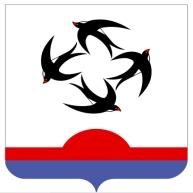 АДМИНИСТРАЦИЯ КИЛЬМЕЗСКОГО РАЙОНАКИРОВСКОЙ ОБЛАСТИПОСТАНОВЛЕНИЕ_____2020							                                             № ___пгт КильмезьО внесении изменений в постановление администрации Кильмезского района в административный регламент предоставления муниципальной услуги «Выдача разрешения на строительство объекта капитального строительства на территории муниципального образования» от 05.12.2019 № 470Руководствуясь Федеральным законом от 27.12.2019 № 472-ФЗ «О внесении изменений в Градостроительный кодекс Российской Федерации и отдельные законодательные акты Российской Федерации», администрация Кильмезского района ПОСТАНОВЛЯЕТ:           1.Внести изменения в административный регламент «Выдача разрешения на строительство объекта капитального строительства на территории муниципального образования», утвержденный постановлением администрации Кильмезского района от 05.12.2019 № 470 согласно приложению.2.Опубликовать постановление на официальном сайте администрации Кильмезского района Кировской области в информационной телекоммуникационной сети «Интернет».3.Контроль за исполнением постановления возложить на заместителя главы администрации Кильмезского района, заведующего отделом ЖКХ, жизнеобеспечения, строительства и архитектуры Сморкалова С.Г.Глава Кильмезского района		                            		А.В. СтяжкинПриложение 1к Постановлению от ____2020 №____Изменения
в административный регламент предоставления муниципальной услуги «Выдача разрешения на строительство объекта капитального строительства на территории муниципального образования»1. В разделе «2. Стандарт предоставления муниципальной услуги»:1.1. Подраздел «2.14 Требования к помещениям предоставления муниципальной услуги» дополнить следующим содержанием:«Оформление визуальной и текстовой информации о порядке предоставления муниципальной услуги должно соответствовать оптимальному зрительному и слуховому восприятию этой информации заявителями.».2. В разделе «3. Состав, последовательность и сроки выполнения административных процедур (действий), требования к порядку их выполнения, в том числе особенности выполнения административных процедур в электронной форме, а также особенности выполнения административных процедур в многофункциональных центрах»:2.1. Абзац пятый подраздела 3.3 изложить в новой редакции:«Максимальный срок подготовки и направления ответа на межведомственный запрос о представлении документов (их копий или сведений, содержащиеся в них) предоставляются государственными органами, органами местного самоуправления и подведомственными государственным органам или органам местного самоуправления организациями, в распоряжении которых находятся указанные документы, в срок не позднее трех рабочих дней со дня получения соответствующего межведомственного запроса.»3. Заявление о выдаче разрешения на строительство, являющееся приложением № 1 к административному регламенту:3.1. После строк «Приложение: документы, необходимые для получения разрешения на строительство, согласно части 7 статьи 51 Градостроительного кодекса Российской Федерации:_______________________________________________________________________________________________________________________________.»дополнить строкой, следующего содержания:«».3.2. Дополнить предложением следующего содержания:«Подтверждаю свое согласие, а также согласие представляемого мною лица, на обработку персональных данных (сбор, систематизацию, накопление, хранение, уточнение (обновление, изменение), использование, распространение (в том числе передачу), обезличивание, блокирование, уничтожение персональных данных, а также иных действий, необходимых для обработки персональных данных в рамках предоставления муниципальной услуги, в соответствии с законодательством Российской Федерации, в том числе в автоматизированном режиме.»._______________Разрешение на строительство объекта капитального строительства прошу направить в электронной форме, на адрес электронной почты ____________________________________, без предоставления его на бумажном носителе.